Publicado en Sant Just Desvern  el 06/02/2024 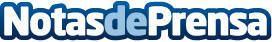 El Banco Europeo de Inversiones financia la investigación y desarrollo de tecnologías sostenibles en Schaeffler AGEl volumen del préstamo asciende a 420 millones de euros, con un vencimiento de hasta diez años. Se financian los gastos de investigación y desarrollo de tecnologías innovadoras en los sectores de la automoción e industrial, con un enfoque especial en las energías renovables, la movilidad eléctrica y el hidrógeno. Claus Bauer, CFO: "El nuevo préstamo de 420 millones de euros es otro componente importante en las opciones de financiación de Schaeffler AG"Datos de contacto:Núria GalimanySchaeffler+34934803677Nota de prensa publicada en: https://www.notasdeprensa.es/el-banco-europeo-de-inversiones-financia-la_1 Categorias: Internacional Nacional Finanzas Inteligencia Artificial y Robótica Industria Automotriz Otras Industrias Actualidad Empresarial http://www.notasdeprensa.es